  A L K A L I M E T R I E  A  K O N D U K T O M E T R I EALKALIMETRICKÉ TITRACE13.1. 	Standardizace 0,1M roztoku NaOH Roztok dvojsytné kyseliny šťavelové H2C2O4.2H2O se titruje do druhého stupně odměrným roztokem NaOH na  indikátor fenolftalein při pH ~ 9. Příprava vzorku:Navážku H2C2O4.2H2O (m = cca 630 mg) rozpustit v kádince v cca 50 ml dest. H2O, převést do V0 = 100 ml, doplnit dest. H2O↓pipetovat 10 ml do vysoké kádinky na 150 ml + teflonové míchadlo + 90 ml dest. H2OPostup stanovení koncentrace H2C2O4.2H2O  pomocí titrátoru TitroLine Easy:Zapnout titrátor TitroLine Easy tlačítkem ON/OFF (umístěný vzadu na přístroji) Kádinku se vzorkem umístit na magnetickou míchačku, ponořit elektrodu do roztoku (cca 2,5 ml tak, aby byla ponořena i její referentní část) a spustit míchání.Dlouze podržet tlačítko F3 na kontrolním panelu, dokud se nedostaneme do hlavní nabídky nastavení konfigurace.Krátce podržet tlačítko F3 na kontrolním panelu, dokud se nedostaneme do nabídky výběru metody stanovení (parameters sets) → pomocí šipek (F4 / F5) na panelu vybrat metodu „pH exact weak“ (titrace slabé kyseliny). Výběr potvrdit tlačítky F1 a Stop.Krátkým stiskem tlačítka F3 na kontrolním panelu změnit způsob titrace na EP (automatická titrace do koncového bodu) a pomocí šipek (F4 / F5) nastavit hodnotu koncového bodu pH = 8.8 (fenolftalein)Stisknout START. Titraci provést 3x. Z displeje opsat spotřebu (Vekv). Výpočet přesné koncentrace 0,1M NaOH: 		M(H2C2O4.2H2O) = 126,07 g/mol13.2.	Stanovení HClPříprava vzorku:Vzorek v odm.baňce (V0 = 100 ml) doplnit po rysku dest. H2O↓pipetovat 10 ml do vysoké kádinky na 150 ml + teflonové míchadlo + 90 ml dest. H2OPostup stanovení množství HCl  v neznámém vzorkuDlouze podržet tlačítko F3 na kontrolním panelu, dokud se nedostaneme do hlavní nabídky nastavení konfigurace.Krátce podržet tlačítko F3 na kontrolním panelu, dokud se nedostaneme do nabídky výběru metody stanovení (parameters sets) → pomocí šipek (F4 / F5) na panelu vybrat metodu „pH exact strong“ (titrace silné kyseliny). Výběr potvrdit tlačítky F1 a Stop.Krátkým stiskem tlačítka F3 na kontrolním panelu změnit způsob titrace na EP (automatická titrace do koncového bodu) a pomocí šipek (F4 / F5) nastavit hodnotu koncového bodu pH = 11,6Spustit program TL chart v PC.Stisknout START. Po ukončení měření stiskem tlačítka DATA v programu TL chart převést naměřená data z titrace do počítače a tlačítkem SAVE AS je uložit. Titraci provést 3xHodnoty uložené v PC převést do souboru v Excelu, sestrojit titrační křivku, vyhodnotit ji pomocí „ metody tří rovnoběžek“ a  současně určit bod ekvivalence z druhé derivace titrační křivky.Výpočet množství HCl v neznámém vzorku: 			M(HCl) = 36,461 g/molStanovení H3BO3Kyselina boritá je ve vodě velmi slabou jednosytnou kyselinou a proto s vizuální indikací nelze titraci provést a při přímé potenciometrické titraci je obtížné přesně určit inflexní bod na titrační křivce:		(pKa = 9,24)Titrace se provádí až po přidání organických polyhydroxysloučenin (glycerinu, příp. manitou), vznikající komplexní sloučenina (kyseliny glycerino-boritáú má disociační konstantu o 3 řády vyšší než kyselina boritá:Přibližnou hodnotu pKa kyseliny borité získáme z titrační křivky. Vycházíme z výpočtu pKa ze vzorce:  , přičemž  → pro výpočet pKa použijeme vztah pKa = 1/2 Vekv ~ pH, zhledem k tomu, koncentrace kyseliny a zásady jsou stejné  Příprava vzorku:Vzorek v odm.baňce (V0 = 100 ml) doplnit po rysku dest. H2O  ↓pipetovat 10 ml do vysoké kádinky na 150 ml + teflonové míchadlo + 90 ml dest. H2O pipetovat 10 ml do vysoké kádinky na 150 ml + teflonové míchadlo + 90 ml 20% glycerinuPostup stanovení množství H3BO3  v neznámém vzorku:Dlouze podržet tlačítko F3 na kontrolním panelu, dokud se nedostaneme do hlavní nabídky nastavení konfigurace.Krátce podržet tlačítko F3 na kontrolním panelu, dokud se nedostaneme do nabídky výběru metody stanovení (parameters sets) → pomocí šipek (F4 / F5) na panelu vybrat metodu „pH exact weak“. Výběr potvrdit tlačítky F1 a Stop.Krátkým stiskem tlačítka F3 na kontrolním panelu změnit způsob titrace na Manual Titration Mode (manuální titrace). Postupně dávkovat pomocí levého tlačítka myši odměrný roztok po 0,5 ml přídavcích a zaznamenávat změnu pH na displeji přístroje. Titraci ukončit po přídavku 20 ml odměrného roztoku. Pravé tlačítko myši slouží k naplnění titrátoru odměrným roztokem. Každou titraci provést 1x.Získané hodnoty vyhodnotíme početní Granovou transformací (v tabulkovém procesoru MS Excel),  titraci v prostředí glycerinu také metodou grafickou a pomocí druhé derivace.Výpočet množství H3BO3 v neznámém vzorku:			M(H3BO3) = 61,81 g/molKONDUKTOMETRICKÉ TITRACEKonduktometrické titrace jsou založeny na měření změn vodivosti v průběhu titrace.Stanovení  H3PO4Titrace do 1.stupně:		Titrace do 2.stupně:		Příprava vzorku:Vzorek v odm.baňce (V0 = 100 ml) doplnit po rysku dest. H2O   (M(H3PO4) = 97,9953 g/mol)↓pipetovat 5 ml do kádinky na 250 ml + teflonové míchadlo + cca 200 ml dest. H2OPostup stanovení množství H3PO4  v neznámém vzorku pomocí konduktometru Lutron CD-4303 a programu LabView: Připojit konduktometr Lutron CD-4303 přes připojovací modul (černá krabička) přes USB k PC.Vodivostní elektrodu ponořit do roztoku vzorku, zapnout míchání.Zapnout konduktometr tlačítkem POWER, nastavit rozsah měřené vodivosti.Spustit program Konduktometrie → Konduktometrie_program LabView → Konduktometrie.V Nastavení rozkliknout Konduktometr (zelený rámeček) → Refresh →COM4.V Nastavení rozkliknout Titrátor (zelený rámeček) → Refresh →COM1.Spustit program kliknutím na ikonu bílé šipky v levém horním rohu .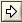 Zadat hodnotu jednotlivého přídavku odměrného roztoku Vtitr (ml) = 0,1 ml a celkový objem odměrného roztoku Vcelk (ml) =12 ml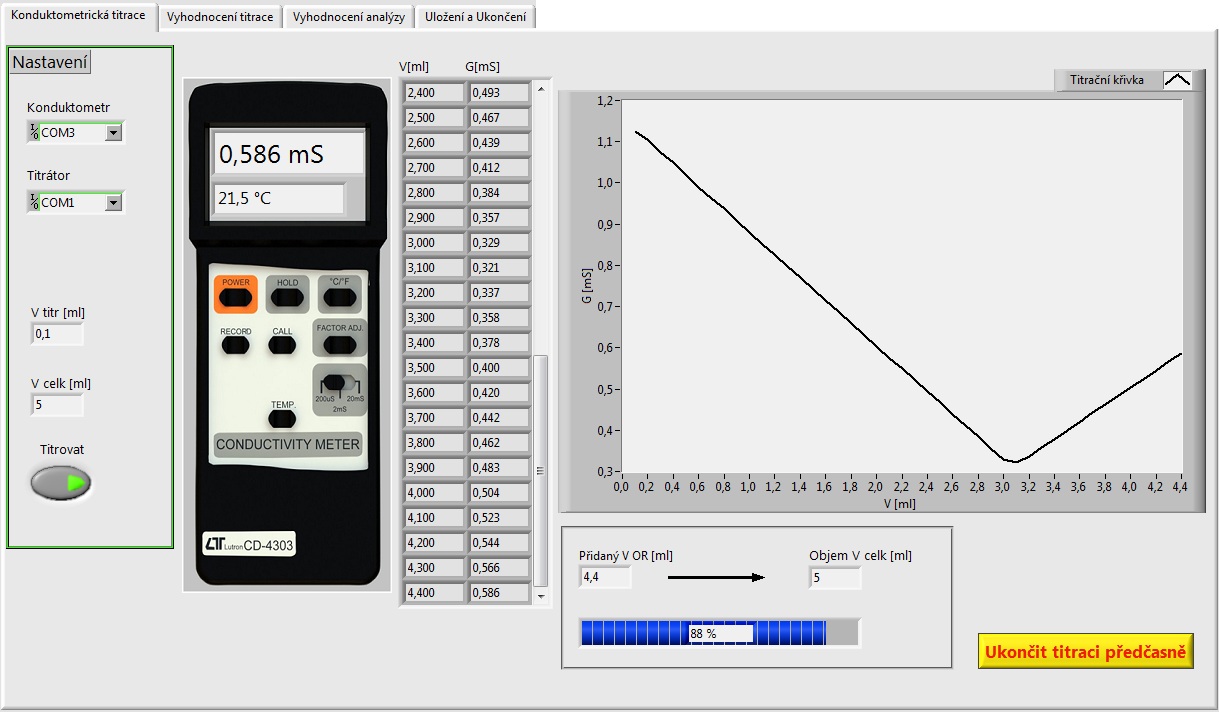 Spustit titraci stlačením tlačítka Titrovat. Titraci je možné ukončit po zobrazení předpokládaných inflexních bodů tlačítkem ve žlutém rámečku Ukončit titraci předčasně.Během měření kontrolovat konduktometr, aby se předčasně nevypnul (ihned znovu zapnout) a také nastavené rozsahy měření.Po ukončení titrace přepnou do záložky Vyhodnocení titrace na horní liště.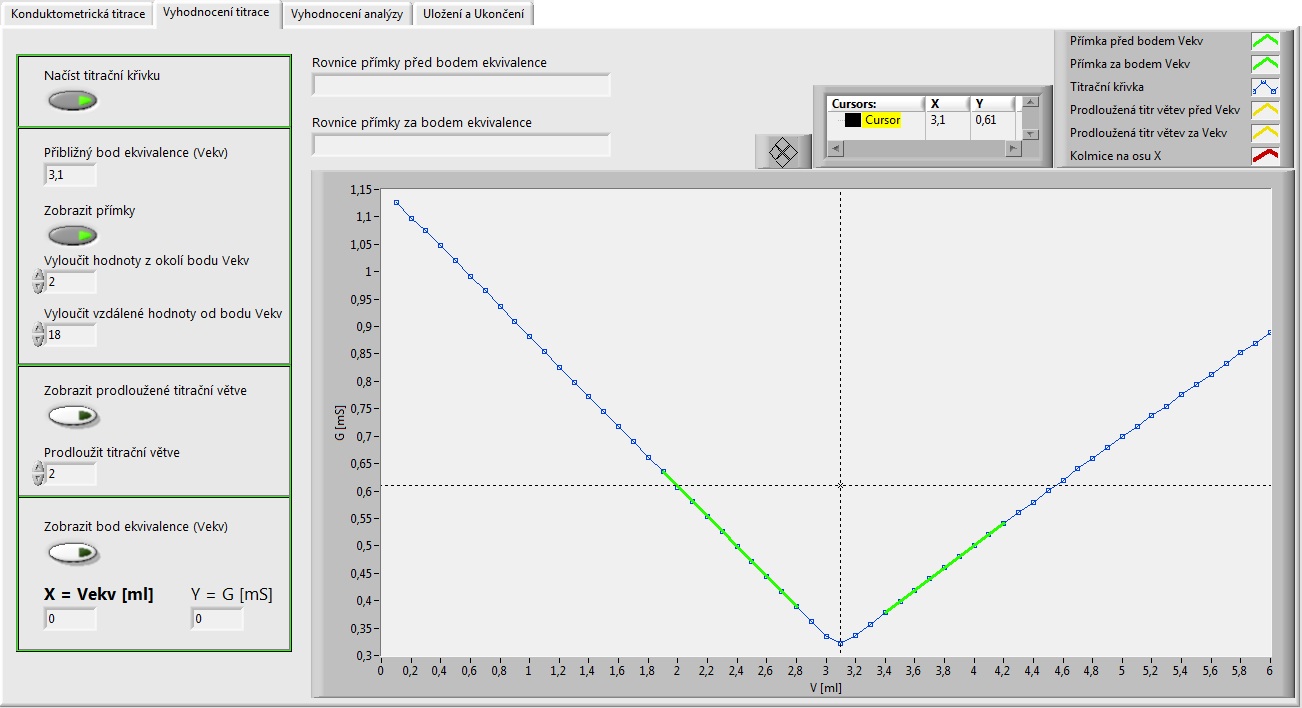 Pomocí tlačítka Načíst titrační křivku zobrazit titrační křivku (tlačítko se vysvítí zeleně) a pomocí kurzoru najít přibližný bod ekvivalence (zobrazí se v horním žlutém rámečku).Tuto hodnotu zapsat do pole Přibližný bod ekvivalence (Vekv) a sepnout tlačítko Zobrazit přímky → zobrazí se dvě zelené přímky, které slouží k určení lineární směrnice proložených titračních větví. Pomocí tlačítka Vyloučit vzdálené body upravit jednotlivé titrační větve.Tlačítkem Zobrazit prodloužené titrační větve se zobrazí dvě černé přímky, které se protínají, současně se zobrazí rovnice regrese v displejích Rovnice přímky před bodem ekvivalence a Rovnice přímky před bodem ekvivalence.Sepnout tlačítko Zobrazit bod ekvivalence Vekv → zobrazí se červená kolmice a hledaný bod ekvivalence.Pro nalezení dalších inflexních bodů opakujeme celý postup od bodu 12. Pro vyhodnocení přepnou do záložky Vyhodnocení analýzy  na horní liště.V okně Organické kyseliny nebo Anorganické kyseliny vybrat titrovanou kyselinu. Vypsat pole Molární hmotnost (g/mol), bod ekvivalence Vekv, koncentraci odměrného činidla c(OR) (mol/dm3), V baňky (ml) (V0 = 100 ml), V pip (ml) (Vpip = 5 ml) a změnit Jednotku hmotnosti na mg → stlačit Vyhodnotit analýzu.V záložce Uložení a ukončení na horní liště → Editovat data k uložení → data se načtou do okna k uložení. Uložit data pomocí tlačítka Uložit na disk → postupně stlačit „žlutou ikonu Soubor“ a poté „žlutý rámeček Uložit data na disk“.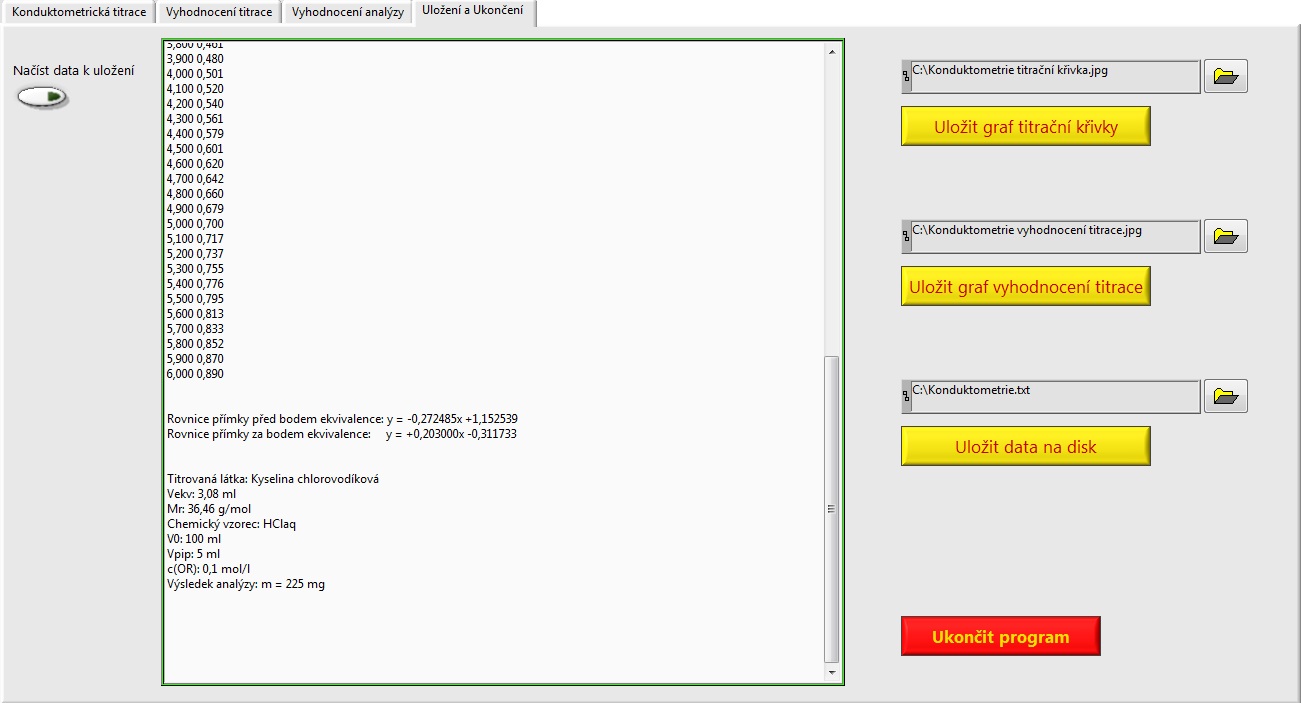 Titrační křivku ve formě grafu uložit pomocí Uložit graf vyhodnocení titrace → opět postupně stlačit „žlutou ikonu Soubor“ a poté „žlutý rámeček Uložit graf vyhodnocení titrace“.Po uložení dat i grafů ukončit program tlačítkem Ukončit program v červeném rámečku. Pokud ukončíme program předčasně, přijdeme o možnost vyhodnocení měření.Výpočet množství H3PO4 v neznámém vzorku:Titrace do 1.stupně: 		Titrace do 2.stupně:	   Stanovení  CH3COOHPříprava vzorku:Vzorek v odm.baňce (V0 = 100 ml) doplnit po rysku dest. H2O ↓pipetovat 5 ml do kádinky na 250 ml + teflonové míchadlo + cca 200 ml dest. H2OVýpočet množství CH3COOH v neznámém vzorku: 	M(CH3COOH) = 60,053 g/molPostup stanovení množství CH3COOH  v neznámém vzorku pomocí konduktometru Lutron CD-4303 a programu LabView:    viz. Stanovení H3PO4